Worksheet 1 (Practice)*Create the sentences for ‘facts(general truths)’ by using simple present tense. (at least 3 sentences)-Facts1.2.3.4.5.*Fill in the blanks with verbs that completes the sentences.

1. I (                    ) a picture. (want)
2. KayC (                   ) about the tree. (think)
3. Bo (                     ) butter on her toast. (have)
4. Sunny (                    ) a painting. (like)
5. I (               ) my puppy. (love)
6. Karen (                ) the kitchen.(own)
7. The dog (                   ) the cat. (hate)
8. We (               ) flowers for our friends. (have)
9. She (                ) her husband. (understand)
10. The kittens (                ) to be hungry.(seem)
11. It (                 )  good. (smell)
12. Tiffany (                ) the sweet potatoes. (recognize)
Worksheet 2 (Production)        Grammar Error Correction        Positives and Negatives       *Find and correct the mistakes below.They loves America.She don’t like tennis.He know the answer.Robert prefer baseball to soccer.They has lots of free time.Jenny appear at a restaurant.She not possess the studio.My father want to travel to Spain.I agrees with his opinion.He doesn’t believes her.Worksheet(SOS activity) *Find their matching third person singular forms.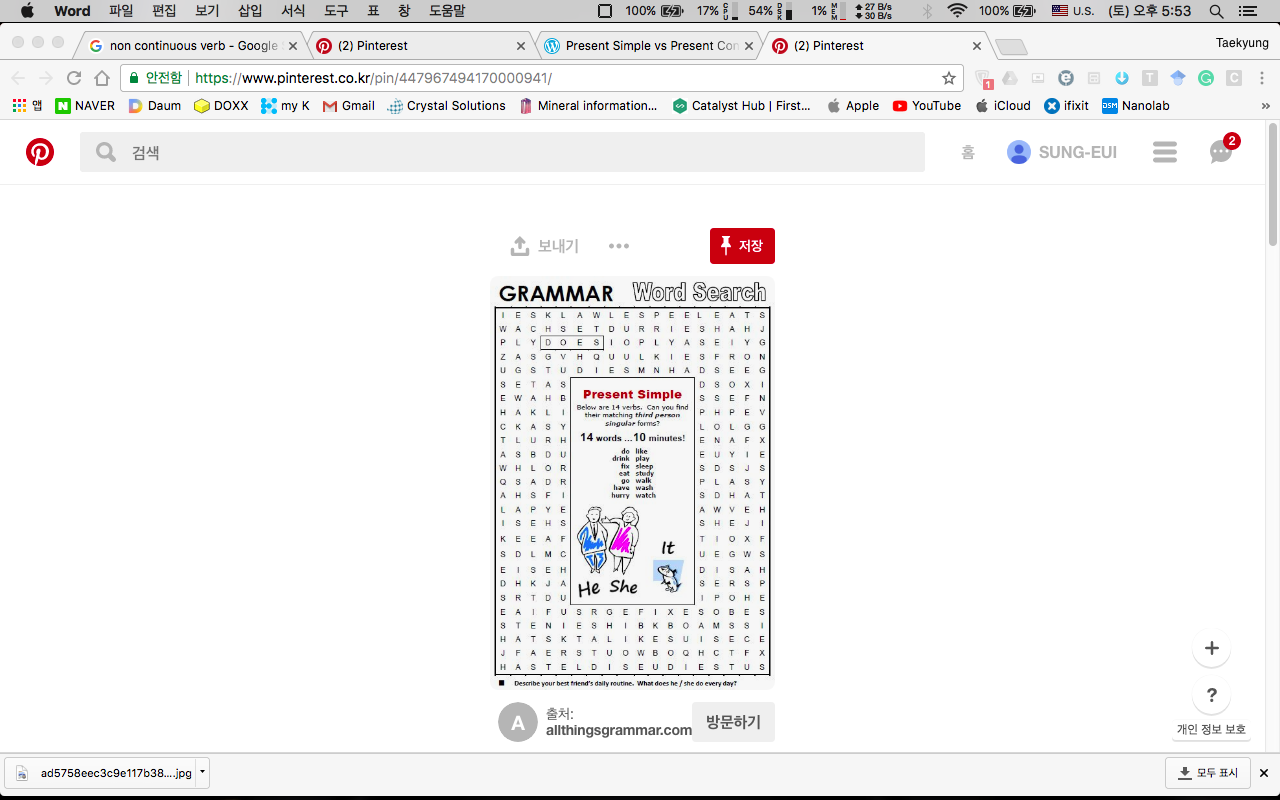 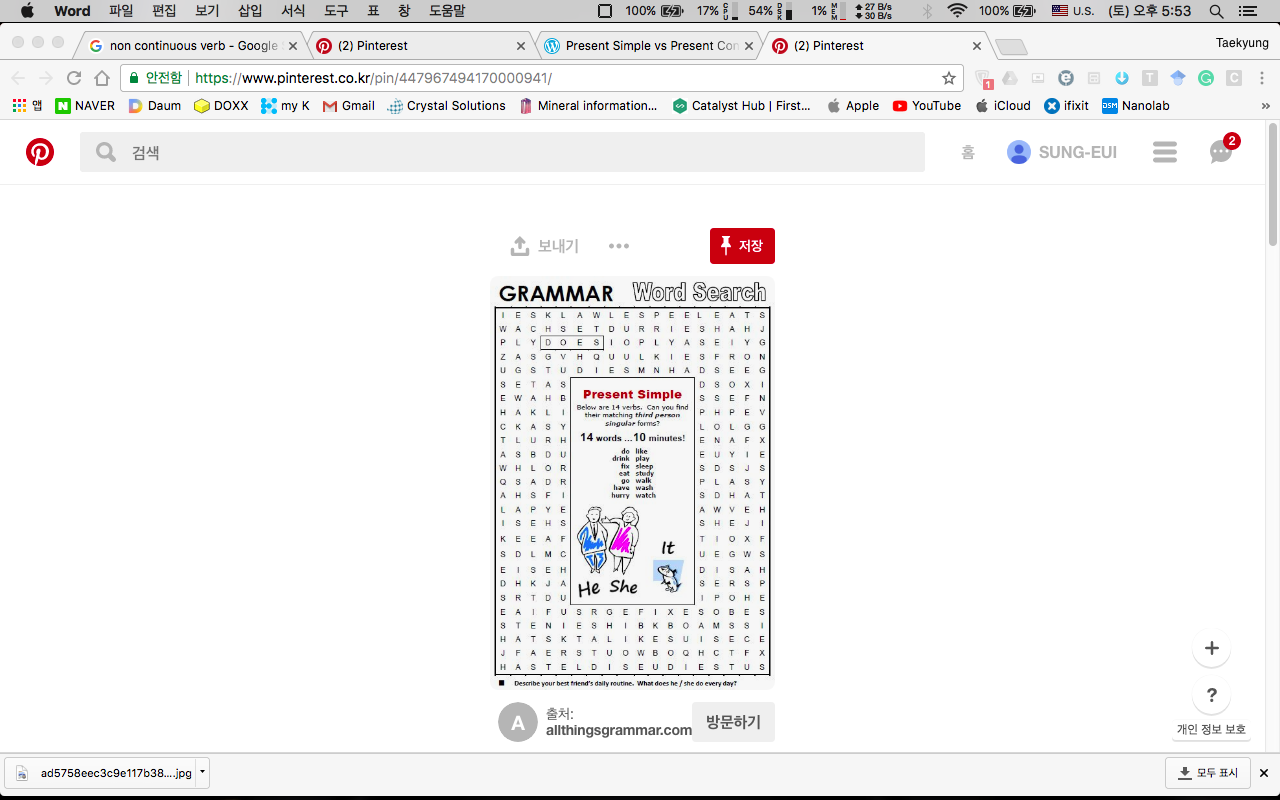 Answersheet 1 (Top, Practice)*Create the sentences for ‘facts(general truths)’ by using simple present tense. (3-5 sentences)-Facts1. People depend on earth’s resources.2. The south pole has strong winds.3. Plants grow in soil.4. The eagle flies in the sky.5. The land moves on plates.6. The moon orbits the earth.….*Fill in the blanks with verbs that completes the sentences.

1. I ( want  ) a picture. (want)
2. KayC ( thinks  ) about the tree. (think)
3. Bo (    has  ) butter on her toast. (have)
4. Sunny (   likes ) a painting. (like)
5. I ( love ) my puppy. (love)
6. Karen (  owns  ) the kitchen.(own)
7. The dog (   hates ) the cat. (hate)
8. We (  have  ) flowers for our friends. (have)
9. She (   understands  ) her husband. (understand)
10. The kittens (  seem  ) to be hungry.(seem)
11. It (  smells  )  good. (smell)
12. Tiffany (  recognizes ) the sweet potatoes. (recognize)
Answersheet 2 (Production)        Grammar Error Correction        Positives and Negatives*Find and correct the mistakes below.They love America.She doesn’t like tennis.He knows the answer.Robert prefers baseball to soccer.They have lots of free time.Jenny appears at a restaurant.She doesn’t possess the studio.My father wants to travel to Spain.I agree with his opinion.He doesn’t believe her.Answersheet(SOS)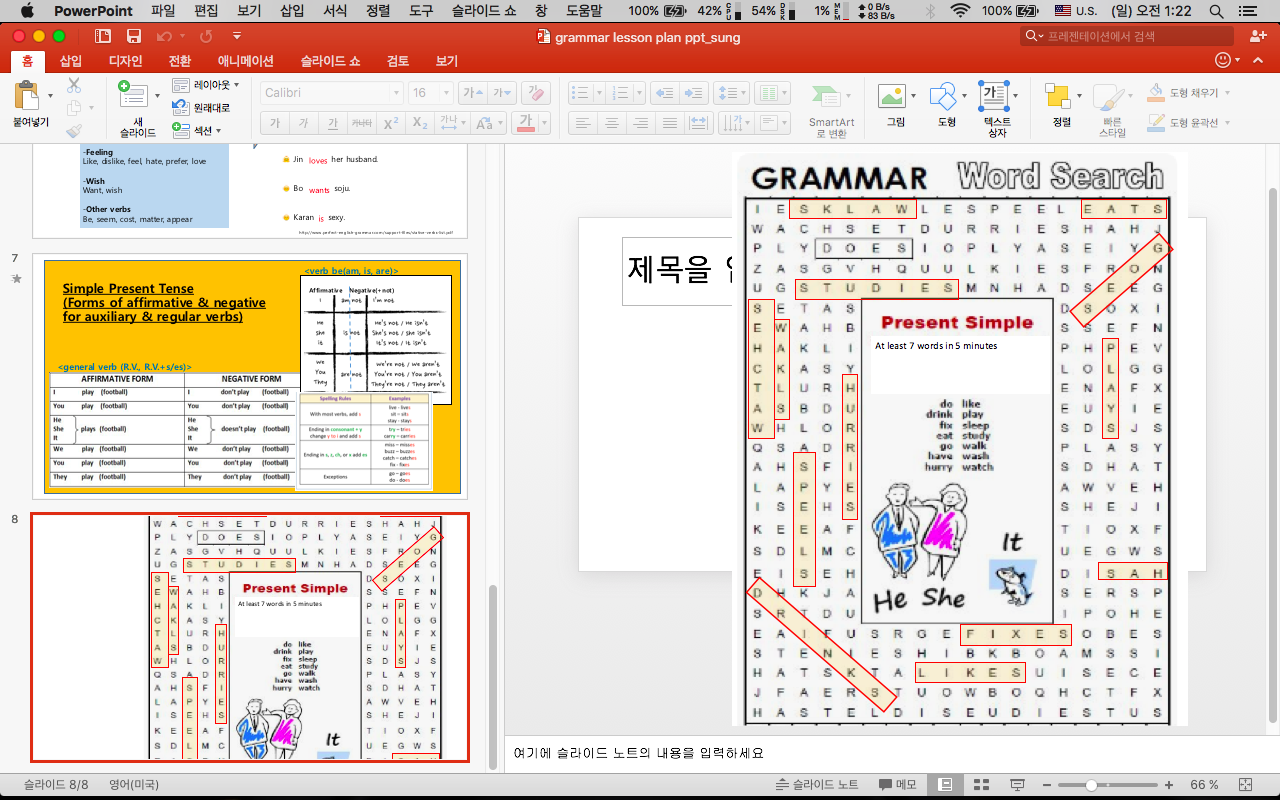 ☐ Listening   ☐ Speaking   ☐ Reading   ☐ Grammar  ☐ WritingTopic:  Simple present tense; ‘Facts’ (General truths) and ‘Now’(Non-continuous)Instructor:SungLevel:High-beginner(Adults)Students:6Length:30 minMaterials:- Presentation:  PPT(computer and monitor): The kinds of simple present tense, introduction of Facts,     Now)-Practice: PPT(computer and monitor): Change of verbs according to subjects,  Worksheet 1: Create sentences & Fill in the blanks-Production(Post-activity): PPT(computer and monitor): forms of affirmative, negative White board and marker(if necessary) Worksheet 2: Correct the mistakes-SOS Worksheet: matching activityAims:-Students will know what the fact using preset tense means-Students will learn how to express ‘fact’ and ‘now’ by using present tense-Students will practice speaking and listening by sharing their ideasLanguage Skills:-Listening: To listen each other’s opinion and experiences-Speaking: To share their experiences and adopt to present tense-Reading: To read questions on worksheets-Writing: To take worksheetLanguage Systems:-Discourse: To speak Ss’ opinions-Function: To describe what ‘facts’ and ‘now’ are-Grammar: To be familiar with adopting ‘facts’ and ‘now’ using present tense-Lexis: To get new vocabulariesAssumptions:-Students know a little bit of change of verbs according to subjects.-Students know about a few of scientific basic knowledges.-Students have very visual students.-Students can do some of works in pairs.Anticipated Errors and Solutions:-Students already know simple present tense, but don’t know how ‘facts’ and ‘now’ are used exactly => Explain ‘facts’ and ‘now’ using simple present tense through showing examples-The time is not enough. => Shorten the chances to explain the change of verbs in the slide and do worksheet-The time is left. =>Do SOS activity.References:-PPThttps://www.englishgrammar.org/simple-present-tense-worksheet-2/http://www.perfect-english-grammar.com/support-files/stative-verbs-list.pdfhttp://www.onlinemathlearning.com/verbs-present-tense.htmlhttp://www.docsity.com-Worksheetshttp://www.grammar-quizzes.comhttp://www.allthingsgrammar.com-Worksheet (SOS activity): https://www.pinterest.co.kr/pin/447967494170000941/Lead-InLead-InLead-InLead-InMaterials: N/AMaterials: N/AMaterials: N/AMaterials: N/ATimeSet UpStudent ActivityTeacher Talk1minWholeclassSs listen to the teacherSs answerSs answerGreetingGood morning? How are you?(Eliciting)Did you see the sky today?What color is it? (The sky is blue.)Great! (Eliciting)Do you think that the sky is blue is my own opinion? (No, it’s the fact.)When we express the fact, we use the simple present tense like ‘the sky is blue.’.Today, we are going to study about the simple present tense, especially about   facts and now additionallyPresentationPresentationPresentationPresentationMaterials:-PPT(computer, monitor): <Simple present tense>Materials:-PPT(computer, monitor): <Simple present tense>Materials:-PPT(computer, monitor): <Simple present tense>Materials:-PPT(computer, monitor): <Simple present tense>TimeSet UpStudent ActivityTeacher Talk4minWholeClassSee the monitor and listen to a teacherSs answersSs answerInstructionOK. Let’s see the monitor.This is simple present tense.There are 4 things largely in simple present tense. They are routine, future, facts, and now. Routine and future are supposed to be dealt with other teachers in other classes. In this class, we are going to focus on ’facts’ and ‘now’.Actually some materials don’t state about ‘now’ for simple present tense, but others mention about both of ‘facts’ and ‘now’ individually.I would like to deal with both of them here. Because they are differntLook at the graph of ‘facts’.That’s general truths. The period is so long or looks like continuous(Eliciting)Have you ever seen or heard that ‘the sun rises in the west.”? (No.)Right. Because ‘the sun rises in the east.’ is general truth. For general truths, you should use simple present tense like this.Then, see the graph of ‘now’.It means taking place at this moment, ‘now’. It uses especially non-continuous verbs, is called as non-action verb.See the examples.CCQ-Which tense should we use for ‘facts’ or ‘now’? (Simple present tense)Good job! Let’s go to the next slide.PracticePracticePracticePracticeMaterials: - PPT(computer, monitor): <Change of Verbs, Fact & Now>- Worksheet 1: Create sentences & Fill in the blanksMaterials: - PPT(computer, monitor): <Change of Verbs, Fact & Now>- Worksheet 1: Create sentences & Fill in the blanksMaterials: - PPT(computer, monitor): <Change of Verbs, Fact & Now>- Worksheet 1: Create sentences & Fill in the blanksMaterials: - PPT(computer, monitor): <Change of Verbs, Fact & Now>- Worksheet 1: Create sentences & Fill in the blanksTimeSet UpStudent ActivityTeacher Talk1min3min4min5min5minWholeClassIndividuallyWholeclassSs look at the monitor andlisten to a teacher Ss answer the questionSs look at the monitor andlisten to a teacher Ss answerSs look at the monitor andlisten to a teacher Ss answerTake worksheetSs share the sentences and check the answerBefore going to ‘facts’ and ‘now’, we need to go over about change of verbs according to subjects.I know you guys already know about them. To make you can do worksheet and understand present tense easily, we skim through the rules about change of verbs fast.(Skim fast)Drill- If the subject is ‘she’ and I want to use the verb ‘play’, how can I change ‘play’ in simple present tense? (Plays)-How about subject ‘you’?(Play)Why don’t we move on the next slide?This is about ‘facts’.Let’s figure out what’s going on looking at each pictures. (Demonstrate)Let’s try first one together.This picture is about the earth revolution.The earth ________ around the sun.What is the blank? (The blank is ‘goes’.)That’s the reason why it’s cold now and we have seasons like winter.(Fill in the left blanks together according to proper, singular, and plural nouns in the slide of ‘facts’.)OK. Go to the next slide of ‘now’.‘Now’ in simple present tense uses non-continuous verbs. These are the verbs and example sentences.(Fill in the blanks together in the slide of ‘now’.)I’m going to give you worksheet 1. This is to create sentences about ‘facts’ and ‘now’. Also you need to fill in the blank using the simple present tense.(Distribute worksheet 1)Work this individually and then check the answers together. I’ll give 5 minutes. Keep in mind that you should use the simple present tense.CCQ-What do you create in the worksheet? (Sentences)-Which tense should you use?(Simple present tense)Take worksheet. Did you finish?Let’s share your sentences for ‘facts’ and ‘now’ and check the answers.ProductionProductionProductionProductionMaterials: - PPT(computer and monitor): forms of positive and negative sentences- White board and marker- Worksheet 2: Correct the mistakesMaterials: - PPT(computer and monitor): forms of positive and negative sentences- White board and marker- Worksheet 2: Correct the mistakesMaterials: - PPT(computer and monitor): forms of positive and negative sentences- White board and marker- Worksheet 2: Correct the mistakesMaterials: - PPT(computer and monitor): forms of positive and negative sentences- White board and marker- Worksheet 2: Correct the mistakesTimeSet UpStudent ActivityTeacher Talk2min5minWholeClassIndividuallyWholeclassSs listen to a teacherSs look at the slide and listenSs answersTake worksheetCheck answersNext, we are going to know about the forms of positive and negative in simple present tense.Look at the next slide.I know you already know about this quite. I would like to skim through this  fast.There are the forms of affirmative and negative sentences for auxiliary verbs, Be and general verbs.(If the time is not enough, omit detail explanation below about the verb rules.)See auxiliary verb ‘Be’.For affirmative sentence, we use ‘am’ for 1st, ‘are’ for 2nd and 3rd plural person subject each, and ‘is’ for 3rd singular person subject.In opposite, for negative sentence, we add only ‘not’ the next to ‘be’ verb in the affirmative sentence.Next, move on ‘General’ verb.For affirmative sentence, we already saw it in previous slide.In opposite, for negative sentence, we add ‘don’t’ or doesn’t’ prior to ‘root verb form’ and if the verb is not root verb with ‘he, she, it, and singular nouns’, you should change the verb to root verb.)Drill-If I use subject ‘she’, how can I change ‘enjoy’ for negative present tense?(Doesn’t enjoy)I’ll give you one worksheet to check whether you understand.Work this individually. You have 3 minutes.CCQ-How much time do you have? (3min)-Are you doing this alone? (Yes)Start to do worksheet.Did you finish?OK. Let’s check it together. (Checking answers)Today, did you enjoy the class? Thank you for your attention. See you in the next class.SOS ActivitySOS ActivitySOS ActivitySOS ActivityMaterials: -Worksheet (SOS activity)Materials: -Worksheet (SOS activity)Materials: -Worksheet (SOS activity)Materials: -Worksheet (SOS activity)TimeSet UpStudent ActivityTeacher Talk6minWholeclassTake worksheetLet’s do an extra activity about wordsearch. I’ll give you worksheet. Find at least 7 words in 5 minutes.OK. Time is up. I’ll show you an answer sheet.